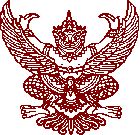 ส่วนราชการ   คณะอุตสาหกรรมและเทคโนโลยี ที่   	วันที่          เรื่อง 	ขออนุมัติยืมเงินทดรองจ่าย เรียน	รองอธิการบดีวิทยาเขตวังไกลกังวล    		ด้วย (นาย/นาง/นางสาว) ......................................................................................มีความประสงค์ขออนุมัติยืมเงินทดรองจ่ายเพื่อเป็นค่าใช้จ่ายในการ................................................................................................................................................................................................................................................................................................................................................................................................................................................................................................................................... ในระหว่างวันที่ ...................................................................จำนวนเงิน...............................................................บาท (....................................................................................................................................)    	จึงเรียนมาเพื่อโปรดพิจารณาอนุมัติ                                                           ลงชื่อ..........................................................................ผู้ยืมเงินทดรองจ่าย 	(..............................................................................)	วันที่......................................................................เรียน	รองอธิการบดีวิทยาเขตวังไกลกังวล 	ฝ่ายงานการเงินวิทยาเขตฯ ได้ตรวจสอบแล้ว ผู้ยืมเงินฯ ไม่ติดค้างสัญญายืมเงินเดิม เห็นควรพิจารณาอนุมัติเงินยืมและลงนามในสัญญายืมเงินของ (นาย/นาง/นางสาว) ............................................................................................. จำนวนเงิน ............................................................................ (..............................................................................................................................)ลงชื่อ.....................................................................ผู้ตรวจสอบ	(............................................................................)	วันที่ ......................................................................................